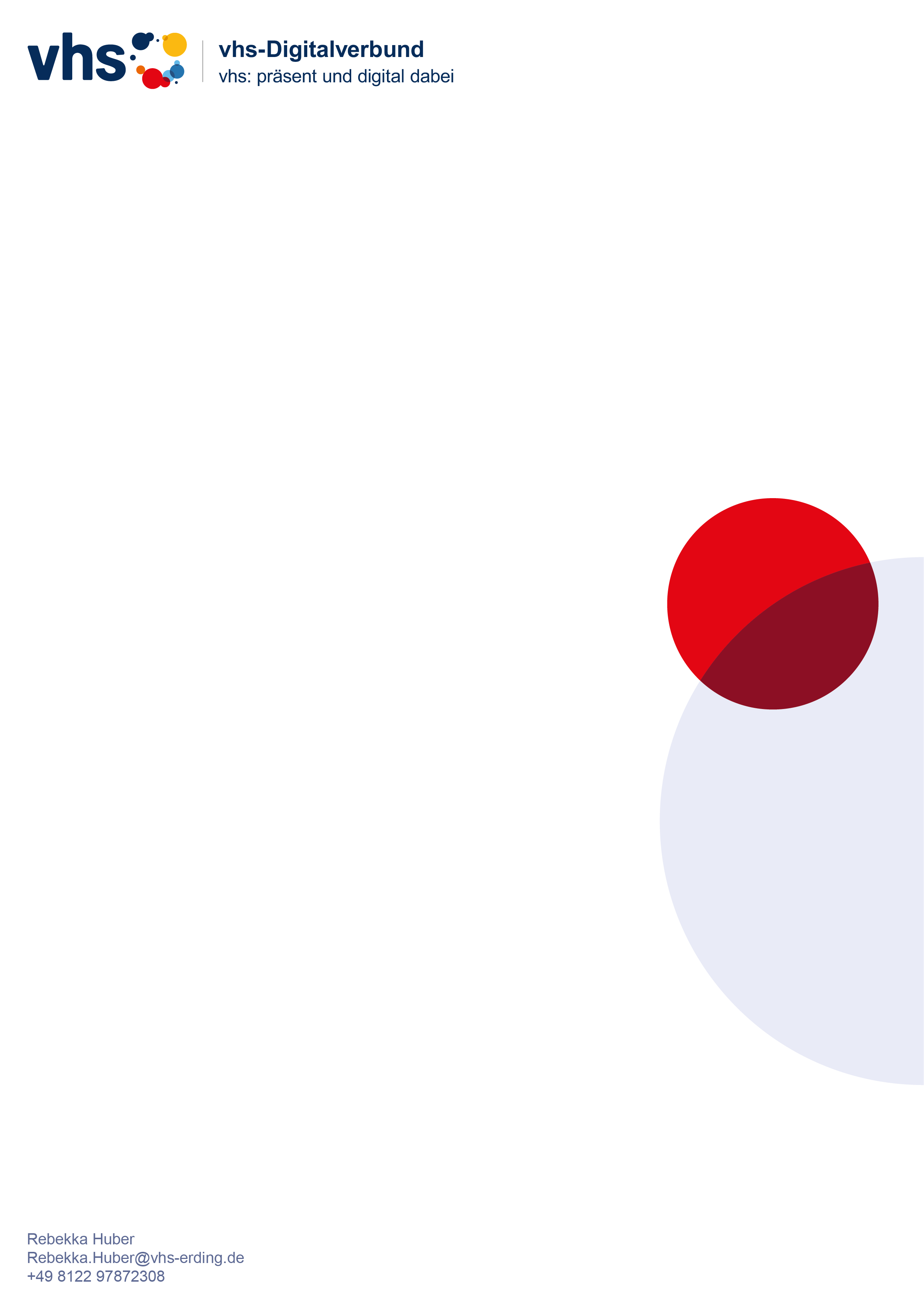 Konzept: Digitale GrundbildungTag IBegrüßungVorstellungsrundeAbfragen von Vorkenntnissen, Erwartungen und Wünschen der Teilnehmenden.EinführungEinführende Worte über die Situation von Menschen im Alltag, die noch wenige oder gar keine Kenntnisse von der digitalen Welt haben. Beschreiben der mannigfaltigen Möglichkeiten und der Vorteile von Smartphones und Tablets.Tablets verteilenTablets (Leihgeräte) an die Teilnehmenden verteilen und die Gerätenummer in der Teilnehmerliste entsprechend vermerken. Tablets einschalten und dabei alle Tasten und Anschlüsse des Geräts erklären.Erste Schritte am TabletGerät entsperren, wischen nach oben, unten, links, rechts. Auf Objekte (Icons) klicken und sehen, was danach passiert. Home Taste, letzte Anwendungen Taste und Rücktaste erklären.Vorinstallierte Apps auf dem TabletFoto-AppFoto App starten und Bilder machen, anschließend Galerie App starten und Bilder ansehen. Geste „Spreizen“ erklären und üben lassen. Bilder zuschneiden, oder löschen.Samsung Note App starten, um eine neue Notiz zu erstellen, z.B.: Einkaufszettel. Dafür die Tastatur erklären.Uhr App starten und von den Teilnehmenden Alarm einstellen lassen.Kalender App starten und zeigen, wie man Termine und Geburtstage einträgt – Teilnehmende üben lassen.Hausaufgabe: Zum nächsten Kurstag einen QR-Code mitbringen.Tag IIBegrüßungFragen beantworten.Inhalt des Vortags wiederholen.Insbesondere: Erklären der Symbole im Pull-Down Menü.Verbindung zum WLANZeigen, wie man das Gerät über die Einstellungen mit einem WLAN verbindet.Surfen im InternetErklären: was ist ein Browser?Erklären: was sind Cookies und wie geht man damit um?Ideen für Homepages:Website der Gemeinde: Informationen über Veranstaltungen, Gemeindeblatt, Sprechstunde, Termine etc. suchen.Gemeinde auf Wikipedia suchen: Möglichkeit nutzen auf andere Themen zu kommen, von Link zu Link springen.Website der vhs: sich über Kurse informieren.Jeder für sich: Homepage des Hausarztes: Informationen über Sprechzeiten, Rezpt- oder Überweisungsbestellung.QR-CodesMitgebrachte QR Codes scannen, direkter Weg auf die Homepage.Apps installierenPlay Store starten und nach einer sinnvollen App suchen, z.B. Regenradar (oder was Teilmehmende als sinnvoll erachten).App installieren und einrichten lassen  begleiten.Google MapsGoogle Maps aufrufen und so viele Funktionen besprechen und üben lassen, wie noch Zeit ist.Tag IIIBegrüßungFragen beantworten.Wiederholen der Inhalte von Tag II.Kontakte AppKontakte App aufrufen und zeigen, wie man einen neuen Kontakt mit E-Mail-Adresse, Telefonnummer und Adresse anlegt.In Kontakte sollten schon alle Mailadressen der Leihtablets vorhanden sein.Gmail AppGmail App aufrufen und alle Funktionen erklären, die es braucht, um eine Mail zu schreiben und zu versenden. Dabei Adressen aus Kontakten verwenden, Mails innerhalb des Kurses versenden, z.B. an den Sitznachbarn.DB NavigatorDB Navigator starten und ausführlich die Einstellungen besprechen, nach und nach Verbindungen suchen. Ausreichend Zeit zum Üben geben, Reisen soweit buchen, bis es zum Login kommt. Zahlungsmöglichkeiten für einen Kauf besprechen.Mediatheken AppsApps zu den Mediatheken von ARD und ZDF zeigen und Vorteile besprechen.Wenn noch Zeit und Lust: auf Seite einer Bücherei gehen und nach Literatur suchen, oder: wie findet man einen Podcast.Am Ende des Kurses sollten die Teilnehmenden das Gefühl haben, weniger Angst im Umgang mit dem Tablet oder Smartphone zu haben und motiviert sein, sich weiter damit zu beschäftigen. Übung macht den Meister.